Внимание!!!Конкурс детских рисунков «Поздравительная открытка «С днем рождения, МФЦ!»Вот и становится ближе юбилейная дата нашего МФЦ! 3 ноября 2020 года исполняется ровно 10 лет со дня открытия в Исаклинском районе Многофункционального центра. Пора начинать подготовку! Без чего же не может обойтись ни один день рождения? Конечно, без поздравлений. Мы предлагаем юным жителям Исаклинского района подойти к этому нетривиально и подготовить поздравительную открытку для нашего учреждения своими руками. Итак, объявляем конкурс детских рисунков на тему: 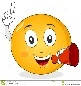 «Поздравительная  открытка «С днем рождения, МФЦ!». Он будет проводиться в двух возрастных категориях: 1. Младшая возрастная категория - от 7 до 10 лет; 2. Старшая возрастная категория - от 11 до 14 лет. Условия конкурса:1. Открытка должна быть выполнена на 1 листе открыточного формата, размером не более чем 21см. на 15 см. 2. Рисунок должен быть в цветном исполнении и быть выполнен в любой художественной технике (акварель, гуашь, цветные карандаши, фломастеры, восковые мелки); 3. Композиция рисунка обязательно должна включать в себя элементы бренда «Мои документы»;4. В правом нижнем углу рисунка должны быть размещены ФИО ребенка, возраст и название населенного пункта проживания. Также к рисунку должно быть приложено согласие одного из родителей (законного представителя) на обработку персональных данных. Бланк согласия можно взять в МФЦ или на сайте Администрации района во вкладке «МФЦ»;5. Для объективной оценки работ конкурсной комиссией все рисунки должны быть выполнены без помощи родителей и педагогов.6. Работы принимаются  в срок с 22 сентября до 16:00 часов 09 октября 2020 года по адресу расположения МФЦ: Самарская область, Исаклинский район, с.Исаклы, ул.Куйбышевская, д.96,  второй этаж, кабинет № 1 или кабинет № 9. (тел. 2-15-82)7. Участники, занявшие 1, 2, 3 места в обеих категориях, по решению конкурсной комиссии, станут обладателями ценных подарков.8. Автору одной лучшей работы по мнению пользователей социальных сетей, присуждается номинация «Приз зрительских симпатий» и так же награждается ценным призом.Желаем всем участникам вдохновения, удачи и успехов!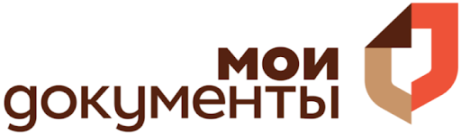 Приложение № 1 к Положениюо проведении конкурса детских рисунков «Поздравительная открытка «С днем рождения, МФЦ!» Согласие на обработку персональных данныхЯ,__________________________________________________________________Документ, удостоверяющий личность: серия____________ номер___________ ‚ кем и когда выдан:________________________________________________________________________________________________________________________________________________________________проживающий(ая) по адресу: ______________________________________________________ е-mail:______________________ телефон:_________________________являюсь законным представителем _________________________________________________                                                                                   (ФИО ребенка) и даю согласие на обработку персональных данных моего ребенка, включая сбор, систематизацию, накопление, хранение, уточнение (обновление, изменение), извлечение, использование, обезличивание, блокирование, уничтожение персональных данных, представленных в муниципальное бюджетное учреждение «Многофункциональный центр предоставления государственных и муниципальных услуг населению муниципального района Исаклинский Самарской области». расположенное по адресу: 446570, Самарская область, Исаклинский район, с. Исаклы, ул.Куйбышевская, д.96, ИНН 6381013494, ОГРН 1106381000406 в целях реализации своей функций, согласно Уставу, для организации конкурса детских рисунков «Поздравительная открытка «С днем рождения, МФЦ!».Состав персональных данных:Даю свое согласие на обработку следующих персональных данных моего ребенка: Фамилия, имя, отчество; возраст: место проживания.Перечень действий с персональными данными и способы обработки персональных данныхДаю свое согласие на осуществление следующих действий: - на обработку персональных данных на срок проведения конкурса;- на возможное размещение рисунков в социальных сетях;- на возможную публикацию рисунков в электронных и  печатных СМИ;- на использование рисунков для подготовки внутренних отчетов организатора;- на использование рисунков в печатных и рекламных материалах организатора.Даю свое согласие на обработку персональных данных в следующих целях: для проведения конкурса детских рисунков  «Поздравительная открытка «С днем рождения, МФЦ!». Срок, в течение которого действует согласие об обработке персональных данныхДаю свое согласие на обработку персональных данных, действующее на период проведения конкурса «Поздравительная открытка «С днем рождения, МФЦ!» или до дня его отзыва в письменной форме._________      _____________________(подпись) (расшифровка подписи)«___»_____________ 2020 года